24th / Last Sunday after Pentecost 			  November 24, 2019                                                                    St. John Evangelical Lutheran Church(The Lutheran Church-Missouri Synod)4527 Second St.  P.O. Box 206Port Hope, MI 48468-0206989-428-4140     stjohnsec@stjohnporthope.org       www.stjohnporthope.orgPastor: Rev. David A. Dodge	      Secretary: Kathy SchaveWELCOME!  It’s our privilege to have you join us in being in the Presence of our Lord and Savior!  At St. John, we follow the historic Liturgy of the Christian Church, which highlights the Biblical understanding of the True worship of God: first and foremost, that He Comes into our presence to give us His Saving Gifts (“Divine Service”) in His Word and Sacraments; and then in response we thank and praise Him in word and song, and pray for His continued Blessings.Who should receive Holy Communion at St. John?: All Confirmed members are invited to Commune, who are sorry for their sins and wish to be Forgiven and Strengthened.  Also, visitors from other L.C.-M.S. and A.E.L.C. churches, who fit the same description, are welcome.  So that no one else might eat and drink in Judgment of their sins (1 Cor. 11:29), all others are asked to refrain from Communing.  If you are in doubt, please see Pastor or an Elder.PreludeOpening Hymn: LSB #516 ~ “Wake, Awake, for Night is Flying ” 	ORDERS OF SERVICE: “Divine Service, Setting1” LSB pp. 151 ff.     Introit (see insert with red print heading; read responsively by half Verse)     “Growing as One” (see green insert)     Readings (see back of insert with red print heading)     Gradual (see front of same insert; read responsively by half Verse).Hymn of the Day:  LSB #534 ~ “Lord, Enthroned in Heavenly Splendor” (memory)		                                                                                                                                                                        Sermon: “The Real World “ Malachi 3:13-18Distribution Hymns:	                                                                                         LSB #754~ “Entrust Your Days and Burdens” LSB #672 ~ “Jerusalem the Golden”  LSB #763 ~ “When Peace, like a River” LSB #454 ~ “Sing, My Tongue, the Glorious Battle”Closing Hymn: LSB #525 ~ “Crown Him with Many Crowns”		            Postlude            STEWARDSHIP OF PARTICIPATION	 DATE: SERVICE                    ATTENDANCE    COMMUNION                                                                                                   STEWARDSHIP OF SERVICETODAY						Organist: Kristen Weiss        Ushers (8/10:30): Dan Blacker, Larry Finkel, Ricky Finkel / Fred Hansen, Harold CollingsElder(s) (8/10:30): Joe Landenberg / Larry ReinkeAcolyte (8/10:30): Jordan Schave / Hunter IselerAltar Guild: Carol WoodkeNEXT SUNDAYOrganist: Kristen Weiss   Ushers (8/10:30): Marvin Woodke, Larry Johnson, Jeff Kowaleski / Greg Woodke, Ty Woodke, Robert SchulteElder(s) (8/10:30): Greg Woodke / Les WeissAcolyte (8/10:30):  Tanton Babcock/ Jordis Pitts Altar Guild: Vicki KoglinLOOKING AHEAD TO NEXT SUNDAY READINGS				    HYMNS      Psalm 24			          	    331	                                                                             O.T.: Jeremiah 23:5-8		                  332      	Epistle: Romans 13(8-10):1-14       		    334; 350; 343; 352                                            Gospel: Matthew 21:1-9		                  341			    	Flowers on the Altar are in memory of John & Marla Kriewall from their 	children.	Oct. – Dec. Portals of Prayer are available on the entryway magazine table.	The November Lutheran Witness (with Michigan In Touch) is available on 	the entryway table.	SCRIP Card order dates for 2019 …  Dec 2, and Dec. 16.   Your 	order needs to be turned in to Melody Burton or the school office by 9:00am 	on order day. The profits from SCRIP benefit our youth attending the 	Higher Things Youth Conference. Please make your check payable to St.  	John. If you have any questions contact Melody Burton 989-550-1440.	Barnabas Fund:    This fund is for the purpose of providing financial help for 	those in emergency need.  Please consider donating toward this endeavor.	A friendly reminder…newsletter submissions are due to the church office 	by the 15th of the month preceding the month to publish. Bulletin 	announcements are due to the church office by Wednesday 	(9:00 am) 	before the Sunday to be published.THIS WEEK at ST. JOHN  Office Hours: Monday & Wednesday (Pastor): 9am – 1pm; 2-3pm    	
Tuesday (Pastor & Kathy):  9am – 12pm; 1-2pm  Thurs. closed for Thanksgiving
Friday (Pastor & Kathy):  9am – 12pm Please call ahead to make sure that someone is in.      BUDGETED FINANCE REPORT - Not Including Special Accounts  20	.     Bulletins provided by RAMSEY FUNERAL HOME, 425 State Street,Harbor Beach, MI  48441. Phone 479-3407 or 800-251-8699PRAYER LISTS The following members and friends are known to be in the hospital, ailing or recovering and are in need of our prayers, cards, and visits.MEMBER PRAYERSCharlie Koglin; Beverly Hartz; Bob Witherspoon; Amy Reinke: Ann SchubringSHUT-INS 
FRIENDS Roman Jock (toddler cousin of Harold Collings)Brendan Durkee (16 yr. old grandson of Merle & Patsy Eggert)Riley Durkee (8 yr. old granddaughter of Merle & Patsy Eggert)Carol Wessels (friend of Joyce)Patti Smaglinski (Irene & Emerson Pilaske’s daughter) DJ & Michelle Will (Zion members)Warren Ramsey Ruby Maschke (Meadow Lane Assisted Living)Isabel Mix (19 mo. old great-granddaughter of Elmer & Ruth Leese)Lana Claire Matthews (great-granddaughter of Larry & Joyce Harwood) Anne Starr (daughter of the Rev. Eric Kilmer, Emeritus, Marlette)The Rev. Rich Tino, Peace, SanduskyJean Eggert (sister-in-law of Gary and Elain Eggert)Staff Sergeant Ricky Holtz (recently deployed to South America), wife Kayla, and two   	sons (grandson-in-law of Emerson & Irene Pilaske)Brian Will (son of Edwyn & Phillis Will)Choir: The choir will plan to sing on the following dates: November 28th (Thanksgiving), and December 24th (Christmas Eve Candlelight Service).AMVETS and Auxiliary Christmas party on December 14, 2019. At AMVETS post 115 in Port Hope. $20.00 per person, for dinner and dance, refreshments will be furnished No Dinner Tickets at door   Have to know how many coming by December 9, 2019 for dinner Tickets.  Just for the dance the price is $15.00 for a single and $20.00 for a couple after 7:00 p m.   The Natural Tones will be playing from 7:30 p m till 11:30 p m, 50/50, silent auction and door prizes. Church Christmas Program sign up is taking place now and we are looking for all ages to participate.  No one is too young or too old!  Please sign up on the sheet located on the bulletin table.  The Program will take place on Christmas Eve at 7:00 pm.  Practices will be held on Sundays at the church on the following dates at 9:15 am:  December 8, 15, and 22nd.  If you have any questions, please call Albert at (989) 553-4484 or Sally at (989) 553-4386.  St. John Ladies Aid invites all ladies to come out for an evening of laughs on Monday, December 2nd at 7PM to the Annual Christmas party.  Wondering what this is all about?  All you need to do is bring at least one $5 gift (or you can bring as many as you want).  An Auctioneer (Pastor or a gent from our congregation) randomly grabs a gift off the table and the ladies bid on it.  Ladies Aid will match the amount raised and proceeds are donated to charity.  Last year we donated to our Barnabas Fund, Huron County Safe Place and the Harbor Beach/Port Hope Food Pantry.  Sometime things get a little competitive, but it is all in fun.  So why not joint the fun while helping to raise funds for wonderful causes.  Oh, and bring a dozen cookies.  We will eat some and save the rest to be put in the Christmas fruit baskets for our members age 80 and over and our shut-ins.Zion Lutheran Christmas Bazaar and Cookie Walk, in Harbor Beach Saturday Dec. 7th from 10 a.m. to 1 p.m. Available will be Gift Baskets, Homemade Crafts, White Elephant Sale, Baked Goods (including Famous Zion Homemade Springerle) and Lunch.Quilting at the school will NOT be held on, Nov. 27th, Dec 25th through the Jan 15th 2020The annual Harvest Home Bazaar was a huge success again this year! Thank you to everyone who generously donated items for sale, worked the booths and kitchen, made desserts, prepped for the luncheon, helped set up and tear down, those who came to shop and eat, and those who made monetary donations. The vendor room, which was new to the bazaar this year, was well received and we plan to do that again next year! God’s Blessings! Thank you from the Bazaar Committee. Our Church Christmas Tree Decorating will be on Saturday November 30th at 9am.  Please come and join in the fun. 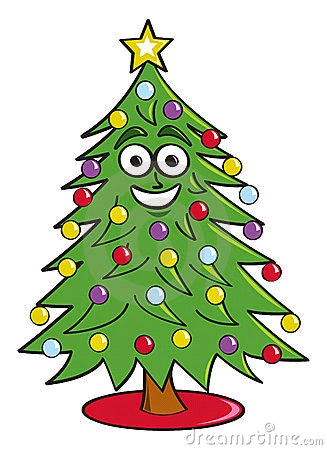 11-17-19:   8:00    52  4811-17-19: 10:30    45  3911-17-19:  Total    97  8711-17-19:  SS/Bible Class              0/ 411-20-19:  Bible Study    10Sun8:00Divine Service with Holy Communion Page 1519:15Sunday School & Bible Class (Epistle)10:30Divine Service with Holy Communion Page 151  Mon:5:30    7th Grade Confirmation Class7:00FinanceWed:10:30    Bible Study  Thurs:9:00Thanksgiving Day: Worship w/Holy Communion Sat9:00Christmas Tree DecoratingNext Sun:   8:00Divine Service with Holy Communion Page 184
Dedication of Chalice Pall & Veils9:15Sunday School & Bible Class (Epistle)10:30Divine Service with Holy Communion Page 1842019-2020 Fiscal Year2019-2020 Fiscal YearNeeded per count                            Received (11-11-19)                             Needed year to date                        Received year to date                                                    $   8,060.00                                   $   7,755.00                                                                                                            $ 72,540.00                                   $ 66,345.00                                                                                                               Ivan/Betty AdkinsYvonne Fuhrman   Amy ReinkeArnold BrownBeverly Hartz Willard ReinkeWade Cohoon (Colorado)Patricia GrifforeJeffrey SchaveNelson ErbischNathan KaufmanGloria Schmalz	Howard/Della Finkel          Elmer/Ruth Leese           Helen Schultz                               Mary ForbingArlene Zelz